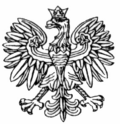 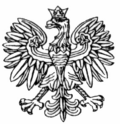 								 Warszawa, 2 kwietnia 2020 r. WNP-I.4131.36.2020.MSRada Gminy Sochaczewul. Warszawska 11596-500 SochaczewRozstrzygnięcie nadzorczeDziałając na podstawie art. 91 ust. 1, w związku z art. 86 ustawy z dnia 8 marca 1990 r.                         o samorządzie gminnym (Dz. U. z 2019 r. poz. 506, z późn. zm.)stwierdzam nieważnośćuchwały Nr XVII/82/2020 Rady Gminy Sochaczew z dnia 25 lutego 2020 r. w sprawie  zasad i trybu nadawania Honorowego Obywatelstwa Gminy Sochaczew oraz tytułu „Zasłużony dla Gminy Sochaczew”, w zakresie załącznika do uchwały pt. Regulamin nadawania Honorowego Obywatelstwa Gminy Sochaczew oraz tytułu „Zasłużony dla Gminy Sochaczew”, w części dotyczącej § 3 ust. 5 oraz § 8 ust. 4.UzasadnienieNa sesji 25 lutego 2020 r. Rada Gminy Sochaczew podjęła uchwałę Nr XVII/82/2020 w sprawie zasad i trybu nadawania Honorowego Obywatelstwa Gminy Sochaczew oraz tytułu „Zasłużony dla Gminy Sochaczew”.W uchwale wskazano, że podstawę prawną do jej podjęcia stanowi m. in.  przepis art. 18 ust. 2 pkt 14 ustawy o samorządzie gminnym, zgodnie z którym Do wyłącznej właściwości rady gminy należy nadawanie honorowego obywatelstwa gminy. Zasady i tryb nadawania tytułu Honorowego Obywatelstwa Gminy Sochaczew oraz tytułu „Zasłużony dla Gminy Sochaczew” zostały przyjęte przez Radę Gminy Sochaczew 25 lutego 2020 r. uchwałą Nr XVII/82/2020. W § 3 ust. 5 Regulaminu nadawania Honorowego obywatelstwa Gminy Sochaczew oraz tytułu „Zasłużony dla Gminy Sochaczew”, stanowiącego załącznik do przedmiotowej uchwały, zwanego dalej Regulaminem ustalono, że Kapituła bada, czy wniosek odpowiada wymogom formalnym. W przypadku braków formalnych Przewodniczący Kapituły wzywa wnioskodawcę o ich usunięcie w terminie 7 dni od daty otrzymania wskazanych braków, w przypadku nie usunięcia braków we wskazanym terminie wniosek pozostaje bez rozpoznania. Ponadto w § 8 ust. 4 Regulaminu Rada Gminy Sochaczew postanowiła, iż Księgi prowadzi pracownik właściwy ds. obsługi Rady Gminy. Nadawanie honorowego obywatelstwa gminy należy bezspornie do zadań własnych gminy.            W judykaturze przyjmuje się, że w zakresie spraw o charakterze korporacyjnym samodzielność gminy musi być większa. Interpretacja przepisów ustawowych określających kompetencje w tym zakresie powinna uwzględniać istotę samorządu, cele dla których samorząd został powołany i pozostawać                w zgodzie z wartościami, które ma realizować, a także z zasadą subsydiarności. Taka interpretacja pozwala na przyjęcie, że rada gminy jest uprawniona nie tylko do samego nadawania honorowego obywatelstwa gminy, ale także do określenia, w formie uchwały stanowiącej akt prawa miejscowego, sposobu i trybu zgłaszania kandydatur, powołania Kapituły i uregulowania zakresu jej działania. Kapituła nie posiada jednak cech organu gminy, a jedynie jest organem doradczym, który nie może naruszać ustawowych kompetencji organów samorządu terytorialnego. Kapitule nie mogą tym samym przypisane zostać kompetencje rozstrzygające. Tymczasem w § 3 ust. 5 Regulaminu ustalono, że wnioski pozostawia się bez rozpoznania z powodu braków formalnych, do usunięcia których wzywa Przewodniczący Kapituły. Taka regulacja oznacza, że Kapituła, będąc ciałem doradczym, stała się podmiotem rozstrzygającym. W przypadku pozostawienia przez Kapitułę wniosku bez rozpoznania, Rada Gminy Sochaczew jest pozbawiona możliwości dalszego procedowania i tym samym nadania honorowego obywatelstwa. Takie ukształtowanie uprawnień Kapituły pozbawia ją charakteru opiniodawczo - doradczego i czyni pozaustrojowym organem, władnym do rozstrzygania spraw zastrzeżonych literalnie - na mocy art. 18 ust. 2 pkt 14 ustawy o samorządzie gminnym - do kompetencji Rady. W judykaturze za dopuszczalne uznane zostało powołanie Kapituły składającej się nawet z osób spoza Rady, ale tylko w przypadku zachowania jej pomocniczego charakteru, nienaruszającego ustawowych kompetencji organów samorządu terytorialnego (wyrok NSA z 27 czerwca 2017 r. sygn. akt II OSK 1862/16, wyrok NSA z 20 marca 2009 r. sygn. akt II OSK 1527/08). Normą prawną uchwaloną w Regulaminie, stanowiącą przekroczenie delegacji wynikającej                z art. 18 ust.2 pkt 14 ustawy o samorządzie gminnym jest także, w ocenie organu nadzoru, § 8 ust. 4, zgodnie z którym Księgi prowadzi pracownik właściwy ds. obsługi Rady Gminy. Taki zapis w Regulaminie z całą pewnością nie mieści się w zakresie zasad i trybu nadawania honorowego obywatelstwa gminy, 
a stanowi jedynie regulację o charakterze wewnętrznym i technicznym.Mając na uwadze treść uchwały z 25 lutego 2020 r. Nr XVII/82/2020 w sprawie zasad i trybu nadawania Honorowego Obywatelstwa Gminy Sochaczew oraz tytułu „Zasłużony dla Gminy Sochaczew”, stwierdzić należy, że Rada, co prawda, skorzystała z ustawowego uprawnienia do ukształtowania zasad i trybu wyróżnienia za zasługi dla Gminy Sochaczew, jednakże czyniąc z Kapituły organ rozstrzygający istotnie naruszyła przepis art. 18 ust. 2 pkt 14 ustawy o samorządzie gminnym.Ponadto organ nadzoru wskazuje, iż z treści Regulamin wynika, że Honorowe Obywatelstwo Gminy Sochaczew może być nadane osobie również pośmiertnie (§ 2 ust. 4). Z treści natomiast załącznika Nr 1 do Regulaminu pt. Wniosek o nadanie tytułu „Honorowy Obywatel Gminy Sochaczew” wynika, iż      w zakresie danych osobowych kandydata wymaga się podania danych kontaktowych, tj. adresu zamieszkania. Oznacza to, iż zarówno w stosunku do osób żyjących, jak  i zmarłych wymagania w zakresie danych niezbędnych są tożsame. Trudno bowiem wymagać, w stosunku do kandydata zmarłego danej w postaci adresu zamieszkania (także w § 5 ust. 1 pkt 2 Regulaminu).Ponadto w § 6 ust. 2 Regulaminu postanowiono, iż Wręczenie Aktu Nadania oraz statuetki „Honorowy Obywatel Gminy Sochaczew” w imieniu Rady Gminy dokonuje Przewodniczący lub Wiceprzewodniczący Rady wraz z Wójtem Gminy. Z takiego postanowienia trudno wywieźć analogiczną czynność w stosunku do osób zmarłych. Niemniej jednak regulacja w powyższym brzmieniu ma tożsame zastosowanie, zarówno w stosunku do osób żyjących , jak i zmarłych.Na marginesie organ nadzoru chciałby również wskazać, iż Rada Gminy Sochaczew w § 5 ust. 1 pkt 4 Regulaminu błędnie odniosła się do jednostki redakcyjnej ust. 1 pkt 4, gdyż jest to de facto jednostka redakcyjna tej samej normy, w której dokonano odwołania.Konkludując niniejszy wywód należy uznać, iż zarzuty podniesione przez organ nadzoru                       w stosunku do kwestionowanego aktu, bezsprzecznie stanowią podstawę do stwierdzenia nieważności uchwały Nr XVII/82/2020, w zakresie wskazanym w petitum rozstrzygnięcia.Organ nadzoru wskazuje również na obowiązek przestrzegania przez Radę Gminy Sochaczew zasad prawidłowej legislacji, przewidzianych w rozporządzeniu Prezesa Rady Ministrów z dnia 20 czerwca     2002 r. w sprawie „Zasad techniki prawodawczej” (Dz. U. z 2016 r. poz. 283). W przypadku treści niniejszego  Regulaminu mamy do czynienia z błędnym oznaczeniem ustępów, wskazanym w  § 6 ust. 8 ( Pkt  1-5) w brzmieniu Pkt. 1 – 5 stosuje się odpowiednio do nadania tytułu „Zasłużony dla Gminy Sochaczew”.Należy wskazać, iż zgodnie z ww. rozporządzeniem Ustęp oznacza się cyframi arabskimi z kropką bez nawiasu, z zachowaniem ciągłości numeracji w obrębie danego artykułu, a przy powoływaniu - skrótem "ust." bez względu na liczbę i przypadek oraz cyframi arabskimi bez kropki. (57 ust. 2).Wadliwie przytoczona norma prawna we wskazanym zakresie budzi wątpliwości organu nadzoru o tyle, iż w pozostałych jednostkach redakcyjnych przedmiotowego Regulaminu dokonano prawidłowego oznaczenia.	Na niniejsze rozstrzygnięcie nadzorcze Gminie przysługuje skarga do Wojewódzkiego Sądu Administracyjnego w Warszawie w terminie 30 dni od daty doręczenia, wnoszona za pośrednictwem organu, który skarżone orzeczenie wydał.Informuję, że rozstrzygnięcie nadzorcze wstrzymuje wykonanie uchwały z mocy prawa, w części objętej rozstrzygnięciem, z dniem jego doręczenia.